Renishaw dedica una atención especial a la medición, facilidad de acceso y sencillez en EMO 2015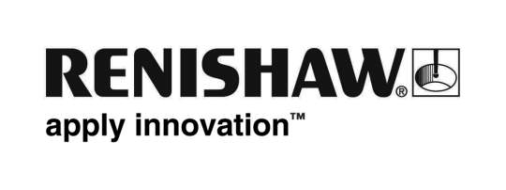 Renishaw, líder mundial en tecnología de ingeniería de precisión, presentará su extensa gama de equipos de metrología en la feria EMO 2015, que tendrá lugar en Milán, Italia, del 5 al 10 de octubre de este año. Entre los productos más destacados, en el pabellón 5, stand D15, se presentará un nuevo software para el calibre flexible Equator™, que permite crear rutinas sencillas de calibrado de manera inmediata; el nuevo software de metrología MODUS 2, que hace más sencilla la programación de máquinas de medición de coordenadas (MMC), y las innovaciones de la tienda web de Renishaw. Otros nuevos productos se anunciarán a medida que se aproxime la feria.El sistema de sonda doble Primo™ debutará en la feria europea, donde presentará todas las ventajas del reglaje automático y el innovador modelo comercial de ‘pago por uso’. Sabemos que los sistemas de inspección son fundamentales para el mecanizado de precisión, por ello, el nuevo sistema Primo pone la fabricación de alto rendimiento al alcance de cualquier empresa mediante la combinación de una inversión inicial mínima, un exhaustivo paquete de formación gratuito y la sustitución de piezas inmediata.El sistema de sonda doble incluye Primo Radio Part Setter, Primo Radio 3D Tool Setter y Primo Interface, además de tres elementos adicionales imprescindibles: Primo Credit Token, el software GoProbe y Primo Total Protect, que proporciona una cobertura contra daños accidentales de la sonda. El sistema se entrega con un botón de crédito de seis meses para un uso ilimitado del sistema de sonda doble Primo durante ese período; cuando vence el plazo del crédito, solo tiene que adquirir un botón Credit Token adicional para ampliar el plazo de uso.El sistema de sonda doble Primo también incluye de fábrica el nuevo software GoProbe, muy fácil de usar: una combinación exclusiva de programas, materiales de formación y herramientas de referencia para el usuario, con nuevas aplicaciones para dispositivos Apple iOS y Android. Diseñado para hacer más fácil la inspección en la Máquina-Herramienta de Renishaw, GoProbe incluye ciclos completos de reglaje de piezas, reglaje de herramientas y reglaje de sondas, que no precisan experiencia previa en inspección. El paquete de autoaprendizaje de GoProbe, que incluye un curso de aprendizaje electrónico y una pieza de aprendizaje para prácticas, le ayuda a aumentar rápidamente sus conocimientos y confianza, de forma que pueda optimizar los procesos lo antes posible. GoProbe utiliza comandos sencillos de una sola línea para cada ciclo de inspección, por lo que no se precisan amplios conocimientos de código G para ejecutar ciclos manuales básicos y otros más complejos.Otra novedad para centros de mecanizado CNC es Primo™ LTS, un sistema de reglaje de herramientas de un eje que permite establecer la longitud de herramientas, detectar herramientas rotas y compensar la desviación térmica. Un sistema automático diseñado para los entornos más exigentes, hasta diez veces más rápido que los métodos de reglaje manual.Otra novedad en EMO 2015 es la optimización de Inspection Plus with SupaTouch, que añade ‘velocidad inteligente’ a la inspección de herramientas. Este nuevo paquete de software determina y selecciona automáticamente la máxima velocidad de avance que puede alcanzar una Máquina-Herramienta sin perder precisión metrológica. También emplea programas lógicos de toma de decisiones inteligente para implementar una estrategia de inspección de uno o dos toques para cada rutina de medición. El resultado es una reducción de la duración de los ciclos y un aumento de la productividad.En EMO 2015, Renishaw presentará también el nuevo software de inspección INTUO™, que ahora se incluye con el exclusivo sistema Equator para simplificar y automatizar la verificación en taller de una gran variedad de piezas, y evitar la dependencia de técnicos especializados. Este paquete es también una excelente alternativa al uso de múltiples dispositivos manuales, como calibres pasa-no pasa, calibres digitales, micrómetros y sistemas multicotas.Con una mínima formación, el operario puede crear en el software INTUO rutinas de medición con tan solo una pieza y su plano. Si está activada la función ‘Feature Predict’ (predecir cota), el operario toma los puntos en la pieza mediante el joystick, mientras el software INTUO realiza la mayor parte del trabajo, “prediciendo” la cota, el valor nominal y el posible rango de tolerancia. Seguidamente, es muy fácil modificar el programa para cambiar el número de puntos tomados o distribuirlos de forma uniforme, y adaptar los nominales y tolerancias según el plano de la pieza. El personal del taller solo tiene que seleccionar y ejecutar los programas en el intuitivo software Organiser de Renishaw.Renishaw también presenta la interfaz de botones de Equator (EBI), con botones de una pulsación para los operarios del taller, que evitan el uso del ratón y teclado. La interfaz EBI (Equator Button Interface) puede manejarse con guantes y no le afecta el ambiente agresivo del taller.Los usuarios de máquinas de medición de coordenadas que visiten EMO 2015 podrán conocer los nuevos niveles de claridad y eficacia que el software de metrología MODUS 2 aporta a la programación y el uso de las MMC. Basado en la reconocida plataforma MODUS de altas prestaciones, con el apoyo de la completa gama de tecnologías de cabezales y palpadores para MMC de tres y cinco ejes de Renishaw, MODUS 2 se ha diseñado pensando en la facilidad de uso, con una interfaz innovadora, muy sencilla e intuitiva, que agiliza y simplifica la programación y proporciona unos niveles de productividad sin precedentes, con o sin modelo CAD.La interfaz de usuario de MODUS 2 tiene un diseño idéntico cuando el software está trabajando en una MMC o utilizado en modo offline, donde es posible ejecutar una simulación completa con control de velocidad, para desarrollar y visualizar una secuencia de medición. Entre otras innovaciones, se incluye la tecnología de movimiento ‘Off Surface’, estrategias de medición inteligente, creación automática de informes y un entorno virtual interactivo de MMC. Desde un uso manual sencillo de la máquina hasta la medición más compleja de piezas en sistemas multi-eje, MODUS 2 se adapta automáticamente y activa únicamente las funciones necesarias para la tarea en curso.Los asistentes a EMO Milán podrán observar y experimentar en las demostraciones de INTUO y MODUS 2 en el estand de Renishaw.Renishaw continúa desarrollando su tienda web, centrada en la creación de un entorno fácil de usar que permita acceder fácilmente y en cualquier momento a la extensa y creciente gama de productos de metrología de la compañía. Con presencia en catorce países, y otros que se sumarán este año, el sitio web incluye útiles de fijación de Renishaw para MMC, para sistemas de visión, y para Equator; una completa gama de palpadores de precisión; accesorios para MMC, como cambiadores automáticos, extensiones de sonda y módulos TP20; y cupones de crédito para el nuevo sistema de sonda doble PRIMO™ para Máquinas-Herramienta. Consulte www.renishaw.com/shop.-Fin-